ИЗВЕЩЕНИЕ И ДОКУМЕНТАЦИЯо проведении запроса котировок в электронной форме № 264 -17/А/эф на оказание услуг по изготовлению спортивной формы для нужд ФГАОУ ВО «Сибирский федеральный университет»  (от 13.11.2017)	Заказчик: Федеральное государственное автономное образовательное учреждение высшего образования «Сибирский федеральный университет» (далее по тексту – Заказчик), расположенное по адресу: . Красноярск, пр. Свободный, 79; адрес электронной почты: e-mail: goszakaz@sfu-kras.ru; контактный телефон: +7 (391) 206-20-36 (35).	Процедура закупки осуществляется путем запроса котировок в электронной форме в соответствии с Правилами закупки товаров, работ, услуг для нужд Федерального государственного автономного образовательного учреждения высшего образования «Сибирский федеральный университет» (далее по тексту – Правила), опубликованными на официальном сайте ЕИС - www.zakupki.gov.ru (далее - ЕИС) и сайте Заказчика - www.sfu-kras.ru (далее – сайт Заказчика) и положениями Федерального закона от 18.07.2011 № 223-ФЗ «О закупках товаров, работ, услуг отдельными видами юридических лиц».	Заказчик извещает о проведении запроса котировок в электронной форме № 264 -17/А/эф на оказание услуг по изготовлению спортивной формы для нужд ФГАОУ ВО «Сибирский федеральный университет».Предмет контракта с указанием количества поставляемого товара, объема выполняемых работ, оказываемых услуг: Предмет: оказание услуг по изготовлению спортивной формы для нужд ФГАОУ ВО «Сибирский федеральный университет»  (далее - услуги).Количество поставляемого товара, объем выполняемых работ, оказываемых услуг определяется согласно Приложению № 1 (Техническое задание) к настоящему извещению и документации, являющемуся их неотъемлемой частью.Место, условия и сроки оказания услуг:Место оказания услуг: по месту нахождения Исполнителя; место сдачи-приемки оказанных услуг (передачи изготовленной спортивной формы Заказчику): г. Красноярск, ул. Академгородок, 13а.Срок оказания услуг: в течение 30 (тридцати) календарных дней с момента заключения контракта.Оказание услуг предусматривает доставку изготовленной спортивной формы до места передачи, разгрузку, перемещение до мест хранения, указанных Заказчиком, силами Исполнителя.Вместе с передаваемой спортивной формой Исполнитель обязан предоставить Заказчику сертификаты соответствия поставляемой продукции требованиям ГОСТ, гигиенические сертификаты, санитарно-эпидемиологические заключения и иные документы на поставляемую продукцию в соответствии с требованиями, установленными действующими нормативно-правовыми актами Российской Федерации.Срок и (или) объем предоставления гарантий качества услуг: в течение срока оказания услуг.В случае обнаружения недостатков в оказанных услугах Заказчик вправе потребовать от Исполнителя:-безвозмездного устранения недостатков в течение 3 (трех) рабочих дней с момента указания Заказчиком на соответствующие недостатки; -замены спортивной формы ненадлежащего качества на спортивную формы надлежащего качества в течение не более 3 (трех) рабочих дней с момента заявления Заказчиком соответствующего требования.-возмещения понесенных Заказчиком расходов по исправлению недостатков своими силами или силами третьих лиц в течение 3 (трех) рабочих дней с момента заявления Заказчиком соответствующего требования.Начальная (максимальная) цена контракта – 426 330 рублей.Цена контракта указана с учетом стоимости всех оказываемых услуг (в том числе стоимости всех материалов, используемых при оказании услуг, расходов на оборудование, используемое при оказании услуг), транспортных расходов, всех затрат на обеспечение оказания услуг, страхование, расходов на уплату налогов, сборов и других обязательных платежей, иных (необходимых) прочих расходов.Форма, сроки и порядок оплаты услуг – оплата осуществляется в виде безналичного перечисления в следующем порядке: по факту оказания услуг, в течение 15 (пятнадцати) банковских дней после подписания Сторонами соответствующего акта приемки оказанных услуг на основании предоставленных Исполнителем Заказчику платежных документов (счета (счета-фактуры), товарной накладной, универсального передаточного документа).Порядок, место, дата начала и дата окончания срока подачи заявок на участие в запросе котировок в электронной форме: Заявки принимаются с 00 ч. 00 мин. (московского времени) 14.11.2017 до 06 ч. 00 мин. 20.11.2017 (московского времени) на сайте электронной площадки http://otc.ru/tender (далее - электронная площадка).Любой участник закупки имеет возможность в Личном кабинете создать заявку на участие в запросе котировок в электронной форме до наступления времени окончания подачи заявок.Срок, место и порядок предоставления извещения и документации о проведении запроса котировок в электронной форме: извещение и документация о проведении запроса котировок в электронной форме размещены и доступны для ознакомления на сайте электронной площадки http://otc.ru/tender, в ЕИС и сайте Заказчика с 13.11.2017.В случае возникновения технических или иных неполадок, блокирующих доступ к ЕИС в течение более чем одного рабочего дня, информация, подлежащая размещению в ЕИС в соответствии с Федеральным законом от 18.07.2011 № 223-ФЗ «О закупках товаров, работ и услуг отдельными видами юридических лиц» и Правилами, размещается Заказчиком на сайте Заказчика с последующим размещением ее в ЕИС в течение одного рабочего дня со дня устранения технических или иных неполадок, блокирующих доступ к ЕИС.Место и дата рассмотрения предложений участников запроса котировок в электронной форме и подведения итогов запроса котировок в электронной форме: 21.11.2017, по адресу: г. Красноярск, пр. Свободный, 79, ауд. 31-09.Срок и порядок заключения контракта с победителем запроса котировок в электронной форме – не позднее чем через двадцать дней со дня подписания и размещения в ЕИС и на электронной площадке протокола рассмотрения и оценки котировочных заявок. Днем заключения контракта может быть день размещения в ЕИС протокола рассмотрения и оценки котировочных заявок.Контракт заключается на условиях, указанных в извещении и документации о проведении запроса котировок в электронной форме, по цене, предложенной победителем. Форма контракта содержится в Приложении № 3 к извещению и документации о проведении запроса котировок в электронной форме.В течение 3 (трех) рабочих дней после опубликования протокола рассмотрения и оценки котировочных заявок Заказчик направляет контракт победителю (или единственному участнику) запроса котировок в электронной форме (далее также – победитель). До момента получения ответа от победителя Заказчик имеет возможность вернуть контракт на доработку и внести в него необходимые изменения. В случае внесения необходимых изменений в контракт Заказчик повторно направляет его победителю.Победитель, в течение 10 календарных дней с момента опубликования протокола рассмотрения и оценки котировочных заявок должен подписать направленный Заказчиком контракт усиленной электронной подписью или направить Заказчику протокол разногласий. Заказчик, получивший от победителя подписанный контракт или протокол разногласий, в течение 10 календарных дней подписывает полученный контракт либо вносит в него дополнительные изменения и повторно направляет его победителю. После повторного направления контракта Заказчиком, победитель в течение 3 (трех) календарных дней должен подписать направленный Заказчиком контракт усиленной электронной подписью.Контракт считается заключенным после его подписания Заказчиком. Заказчик и победитель в проведении запроса котировок в электронной форме или участник, с которым заключается контракт в случае уклонения победителя в проведении запроса котировок в электронной форме от заключения контракта, дополнительно также подписывают экземпляр контракта на бумажном носителе. Все экземпляры контракта, заключенного в установленном порядке, признаются имеющими равную юридическую силу.В случае, если победитель в проведении запроса котировок в электронной форме в указанные сроки не представил Заказчику подписанный контракт, такой победитель признается уклонившимся от заключения контракта. В случае, если победитель в проведении запроса котировок в электронной форме признан уклонившимся от заключения контракта, Заказчик вправе обратиться в суд с требованием о понуждении победителя заключить контракт и о возмещении убытков, причиненных уклонением от заключения контракта, либо заключить контракт с участником закупки, предложившим такую же, как победитель, цену контракта, а при отсутствии такого участника – с участником, предложение о цене контракта которого содержит лучшее условие по цене контракта, следующее после предложенного победителем в проведении запроса котировок в электронной форме условия, если такая цена контракта не превышает начальную (максимальную) цену контракта, и (или) отказаться от проведения запроса котировок в электронной форме. При этом заключение контракта для указанных участников является обязательным. В случае уклонения указанных участников от заключения контракта Заказчик вправе обратиться в суд с требованием о понуждении таких участников заключить контракт, а также о возмещении убытков, причиненных уклонением от заключения контракта, либо осуществить повторную закупку или принять решение о заключении контракта с единственным поставщиком (исполнителем, подрядчиком).Требования к участникам запроса котировок в электронной форме и перечень документов, представляемых участниками запроса котировок в электронной форме для подтверждения их соответствия установленным требованиям:Участником закупки является лицо, претендующее на заключение контракта. Участником закупки может быть любое юридическое лицо или несколько юридических лиц, выступающих на стороне одного участника закупки, независимо от организационно-правовой формы, формы собственности, места нахождения и места происхождения капитала либо любое физическое лицо или несколько физических лиц, выступающих на стороне одного участника закупки, в том числе индивидуальный предприниматель или несколько индивидуальных предпринимателей, выступающих на стороне одного участника закупки, которые соответствуют следующим обязательным требованиям к участникам закупки (в случае, если на стороне одного участника закупки выступает несколько юридических лиц или несколько физических лиц, в том числе несколько индивидуальных предпринимателей, то обязательным требованиям должно соответствовать каждое из таких лиц):- соответствие участников закупки требованиям, устанавливаемым в соответствии с законодательством Российской Федерации к лицам, осуществляющим оказание услуг, являющихся предметом закупки;- отсутствие в реестре недобросовестных поставщиков, который ведется Федеральной антимонопольной службой в соответствии со статьей 104 Федерального закона от 05.04.2013 № 44-ФЗ «О контрактной системе в сфере закупок товаров, работ, услуг для обеспечения государственных и муниципальных нужд», в реестре недобросовестных поставщиков, который ведется Федеральной антимонопольной службой в соответствии со статьей 5 Федерального закона от 18.07.2011 № 223-ФЗ «О закупках товаров, работ, услуг отдельными видами юридических лиц» сведений об участнике закупки.В случае, если на стороне одного участника закупки выступает несколько юридических лиц или несколько физических лиц, в том числе несколько индивидуальных предпринимателей, то котировочная заявка должна содержать сведения и документы, предусмотренные извещением и документацией о проведении запроса котировок в электронной форме, в отношении каждого из таких лиц.Требования к содержанию, форме и составу котировочной заявки:Для участия в запросе котировок в электронной форме участник закупки на электронной площадке подает заявку по форме, установленной Приложением № 2 к настоящему извещению и документации о проведении запроса котировок в электронной форме. Сведения, которые содержатся в котировочной заявке, не должны допускать двусмысленных толкований. Котировочная заявка не должна содержать противоречивых или недостоверных сведений, в том числе в отношении сведений о качественных характеристиках оказываемых услуг.В составе заявки должны также быть представлены документы, подтверждающие полномочия лиц на осуществление действий от имени участника закупки - юридического лица (копия решения о назначении или об избрании либо приказа о назначении физического лица на должность, в соответствии с которым такое физическое лицо обладает правом действовать от имени участника закупки без доверенности (далее по тексту – руководитель)), кроме лиц, действующих в соответствии с учредительным документом, которым предусмотрено, что полномочия выступать от имени юридического лица предоставлены нескольким лицам, действующим совместно или независимо друг от друга. В случае, если от имени участника закупки действует иное лицо, заявка на участие в запросе котировок в электронной форме должна содержать также доверенность на осуществление действий от имени участника закупки, подписанную руководителем участника закупки (для юридических лиц) или лицом, уполномоченным на это в соответствии с нормативно-правовыми актами Российской Федерации и учредительным документом участника закупки либо нотариально заверенную копию такой доверенности. В случае, если указанная доверенность подписана лицом, уполномоченным руководителем участника закупки, заявка на участие в запросе котировок в электронной форме должна содержать также документ, подтверждающий полномочия такого лица.В случае, если на стороне одного участника закупки выступают несколько юридических лиц или несколько физических лиц, в том числе несколько индивидуальных предпринимателей, и ими определено лицо, уполномоченное действовать от имени всех таких лиц, то заявка должна также содержать доверенность или иной документ, подтверждающий право лица действовать от имени всех лиц, выступающих на стороне одного участника закупки (договор простого товарищества, соглашение и т.п.).Доверенность либо иной документ должны подтверждать полномочия представителя на осуществление следующих действий:-запрос извещения и документации о запросе котировок в электронной форме;-подача заявки на участие в запросе котировок в электронной форме;-заключение контракта;-иные полномочия, связанные с участием в проведении запроса котировок в электронной форме.Подача котировочной заявки означает, что участник закупки изучил извещение и документацию о проведении запроса котировок в электронной форме (включая все приложения к ним), регламент электронной площадки, а также Правила закупки товаров, работ, услуг для нужд Федерального государственного автономного образовательного учреждения высшего образования «Сибирский федеральный университет» и безоговорочно согласен с условиями участия в запросе котировок в электронной форме, содержащимися в извещении и документации о проведении запроса котировок в электронной форме (включая все приложения к ним) и Правилах закупки товаров, работ, услуг для нужд Федерального государственного автономного образовательного учреждения высшего образования «Сибирский федеральный университет».Приложения:-Приложение №1 (Техническое задание) к извещению и документации о проведении запроса котировок в электронной форме;-форма котировочной заявки;-проект контракта. Приложение № 1к извещению и документации о проведении запроса котировок в электронной форме № 264-17/А/эфТЕХНИЧЕСКОЕ ЗАДАНИЕна оказание услуг по изготовлению спортивной формы для нужд ФГАОУ ВО «Сибирский федеральный университет» (далее - услуги)Характеристики и объем оказываемых услуг: услуги по изготовлению спортивной формы для нужд ФГАОУ ВО «Сибирский федеральный университет» оказываются в соответствии со следующими условиями:Таблица № 1С Заказчиком должны быть предварительно письменно согласованы: эскизы, цвет, размеры спортивной формы, способ и площадь нанесения логотипов, нашивок, номеров.Спортивная форма изготавливается из материалов Исполнителя.Материалы, из которых изготавливается спортивная форма, должны быть новыми, не бывшими в употреблении, не ранее второго полугодия 2016 года производства.Услуги должны быть качественными. Качество оказываемых услуг должно соответствовать требованиям извещения и документации о проведении запроса котировок в электронной форме и требованиям, обычно предъявляемым к услугам соответствующего рода.Необходимо обеспечение безопасности оказываемых услуг, в том числе, пожарной безопасности, безопасности жизни и здоровья людей, обеспечение нанесения ущерба окружающей среде.В случае, если такое требование установлено действующими нормативно-правовыми актами Российской Федерации, оказание услуг должно осуществляться субъектом, управомоченным на оказание соответствующих услуг, имеющим соответствующие лицензии, разрешения и т. д. КОТИРОВОЧНАЯ ЗАЯВКАг. Красноярск                                                                                                          «____» _________ 2017 годаНа Ваш запрос котировок в электронной форме № 264-17/А/эф на оказание услуг по изготовлению спортивной формы для нужд ФГАОУ ВО «Сибирский федеральный университет» _________________________________________________________________________________________ (наименование, место нахождения (для юридического лица или каждого из нескольких юридических лиц, выступающих на стороне одного участника закупки), фамилия, имя, отчество, место жительства (для физического лица, в том числе индивидуального предпринимателя или каждого из нескольких физических лиц, в том числе индивидуальных предпринимателей, выступающих на стороне одного участника закупки), контактный телефон, банковские реквизиты участника закупки, КПП, ОГРН)ИНН _____________________________________________(указывается в отношении каждого из нескольких юридических лиц или нескольких физических лиц, в том числе в отношении каждого из нескольких индивидуальных предпринимателей, выступающих на стороне одного участника закупки)согласно оказать услуги по изготовлению спортивной формы для нужд ФГАОУ ВО «Сибирский федеральный университет»  в соответствии с условиями извещения и документации о проведении запроса котировок в электронной форме № 264-17/А/эф.Цена услуг – ___________________ (____________________________________) рублей, в том числе НДС_____рублей/НДС не облагается.Цена контракта указана с учетом стоимости всех оказываемых услуг (в том числе стоимости всех материалов, используемых при оказании услуг, расходов на оборудование, используемое при оказании услуг), транспортных расходов, всех затрат на обеспечение оказания услуг, страхование, расходов на уплату налогов, сборов и других обязательных платежей, иных (необходимых) прочих расходов.В случае принятия нашей котировочной заявки, мы обязуемся оказать соответствующие услуги на условиях контракта, указанных в извещении и документации о проведении запроса котировок в электронной форме, и подписать контракт в установленные Заказчиком сроки.Подача настоящей котировочной заявки означает, что участник закупки изучил извещение и документацию о проведении запроса котировок в электронной форме (включая все приложения к ним), а также Правила закупки товаров, работ, услуг для нужд Федерального государственного автономного образовательного учреждения высшего образования «Сибирский федеральный университет» и безоговорочно согласен с условиями участия в запросе котировок в электронной форме, содержащимися в извещении и документации о проведении запроса котировок в электронной форме (включая все приложения к ним) и Правилах закупки товаров, работ, услуг для нужд Федерального государственного автономного образовательного учреждения высшего образования «Сибирский федеральный университет».   ___________________                   ___________________		________________(должность)				(подпись)				(ФИО)Проект КОНТРАКТ № 264/2017-кт/А/эфна оказание услуг по изготовлению спортивной формы для нужд ФГАОУ ВО «Сибирский федеральный университет» г. Красноярск 								 «___» _____________2017 годаФедеральное государственное автономное образовательное учреждение высшего образования «Сибирский федеральный университет», именуемое в дальнейшем «Заказчик», в лице исполняющего обязанности ректора Колмакова Владимира Иннокентьевича, действующего на основании Приказа Министерства образования и науки РФ от 25.10.2017 № 12-07-03/151, с одной стороны, и победитель в проведении запроса котировок в электронной форме № 264-17/А/эф на оказание услуг по изготовлению спортивной формы для нужд ФГАОУ ВО «Сибирский федеральный университет»  (протокол рассмотрения и оценки котировочных заявок от ___.___.2017) – ______________________________________________, именуем___ в дальнейшем «Исполнитель», в лице_________________________________________________________________________________________				(указывается должность (без сокращений))________________________________________________________________________________________,			(указывается фамилия, имя, отчество (без сокращений))действующ__ на основании ________________________________________________________________,			             (указываются данные документа, подтверждающего полномочия)с другой стороны, вместе именуемые – «Стороны», заключили настоящий контракт (далее – контракт) о нижеследующем*:Предмет контракта1.1. Заказчик поручает, а Исполнитель принимает на себя обязательство оказать услуги по изготовлению спортивной формы для нужд ФГАОУ ВО «Сибирский федеральный университет»  (далее – услуги), а Заказчик обязуется принять и оплатить указанные услуги на условиях настоящего контракта.1.2. Характеристики и объем оказываемых услуг указываются в Приложении № 1 (Техническое задание) к настоящему контракту, являющемуся его неотъемлемой частью. Срок предоставления гарантий качества услуг: в течение срока оказания услуг.2. Стоимость услуг и порядок расчетов2.1. Цена контракта составляет _____________ (__________________________) рублей, в том числе НДС _____ (______) рублей/НДС не облагается.Цена контракта указана с учетом стоимости всех оказываемых услуг (в том числе стоимости всех материалов, используемых при оказании услуг, расходов на оборудование, используемое при оказании услуг), транспортных расходов, всех затрат на обеспечение оказания услуг, страхование, расходов на уплату налогов, сборов и других обязательных платежей, иных (необходимых) прочих расходов.2.2. Оплата осуществляется в виде безналичного перечисления в следующем порядке: по факту оказания услуг, в течение 15 (пятнадцати) банковских дней после подписания Сторонами соответствующего акта приемки оказанных услуг на основании предоставленных Исполнителем Заказчику платежных документов (счета (счета-фактуры), товарной накладной, универсального передаточного документа).3. Место, срок и условия оказания услуг3.1 Место оказания услуг: по месту нахождения Исполнителя; место сдачи-приемки оказанных услуг (передачи изготовленной спортивной формы Заказчику): г. Красноярск, ул. Академгородок, 13а.3.2 Срок оказания услуг: в течение 30 (тридцати) календарных дней с момента заключения контракта.Оказание услуг предусматривает доставку изготовленной спортивной формы до места передачи, разгрузку, перемещение до мест хранения, указанных Заказчиком, силами Исполнителя.3.3. Вместе с передаваемой спортивной формой Исполнитель обязан предоставить Заказчику сертификаты соответствия поставляемой продукции требованиям ГОСТ, гигиенические сертификаты, санитарно-эпидемиологические заключения и иные документы на поставляемую продукцию в соответствии с требованиями, установленными действующими нормативно-правовыми актами Российской Федерации.4.Права и обязанности Сторон4.1.Заказчик вправе:4.1.1.требовать от Исполнителя надлежащего исполнения обязательств, принятых последним на себя согласно условиям настоящего контракта;4.1.2.требовать от Исполнителя своевременного устранения выявленных в оказанных услугах недостатков. При необходимости устранить недостатки, выявленные в оказанных услугах, самостоятельно либо привлечь для их устранения третьих лиц;4.1.3.требовать от Исполнителя предоставления надлежащим образом оформленного акта сдачи-приемки оказанных услуг, а также комплекта платежных документов, указанных в пункте 2.2 контракта;4.1.4.запрашивать у Исполнителя информацию о ходе и состоянии оказываемых услуг;4.1.5.в любое время проверять ход и качество оказания услуг, не вмешиваясь в деятельность Исполнителя.Заказчик вправе отказаться:от оплаты оказанных без его согласия услуг.4.2.Заказчик обязан:4.2.1.своевременно принять и оплатить надлежащим образом оказанные услуги в соответствии с условиями контракта;4.2.2.при получении от Исполнителя уведомления о приостановлении оказания услуг рассмотреть вопрос о целесообразности продолжения оказания услуг, порядке оказания услуг.Решение о продолжении оказания услуг при необходимости корректировки сроков и этапов оказания услуг принимается Заказчиком и Исполнителем совместно. 4.3.Исполнитель вправе:4.3.1.требовать своевременного подписания Заказчиком акта приемки оказанных услуг по настоящему контракту на основании представленных Исполнителем отчетных документов;4.3.2.требовать своевременной оплаты оказанных услуг в соответствии с условиями настоящего контракта; 4.3.3.в случае необходимости с письменного согласия Заказчика привлечь к исполнению своих обязательств по настоящему контракту других лиц – соисполнителей, обладающих специальными знаниями, навыками, квалификацией, специальным оборудованием и т.п. При этом Исполнитель несет ответственность перед Заказчиком за неисполнение или ненадлежащее исполнение обязательств соисполнителями;4.3.4.запрашивать у Заказчика разъяснения и уточнения относительно оказания услуг в рамках настоящего контракта;4.3.5.получать от Заказчика содействие при оказании услуг в соответствии с условиями настоящего контракта;4.3.6.самостоятельно определять способы оказания услуг.4.4.Исполнитель обязан:4.4.1.оказывать услуги в соответствии с условиями контракта, а также требованиями, обычно предъявляемыми к услугам соответствующего рода;4.4.2.передать Заказчику права на результаты интеллектуальной деятельности, созданные или используемые в рамках оказания услуг;4.4.3.своевременно информировать Заказчика об окончании оказания услуг;4.4.4.обеспечивать соответствие результатов оказанных услуг требованиям качества, безопасности жизни и здоровья, а также иным требованиям сертификации, безопасности, лицензирования, установленным действующими нормативно-правовыми актами Российской Федерации;4.4.5.устранять недостатки, возникшие по вине Исполнителя, в установленные настоящим контрактом сроки;4.4.6.с обязательным уведомлением Заказчика и при его согласии отступать от согласованного объема услуг, а также  приостановить оказание услуг до получения соответствующих указаний Заказчика, если в процессе их оказания обнаружится скрытый дефект, неустранение которого затрудняет или делает невозможным оказание услуг, а также может повлиять на качество оказываемых услуг. В случае выявления скрытого дефекта Исполнитель обязан незамедлительно уведомить о нем Заказчика, составив акт о наличии скрытых дефектов, который подлежит согласованию с Заказчиком;4.4.7.уведомить Заказчика и до получения от него указаний приостановить оказание услуг в случае, 	если соблюдение указаний Заказчика и иные обстоятельства, зависящие от Заказчика, могут снизить качество оказываемых услуг или повлечь за собой невозможность их оказания в срок;4.4.8.своевременно и надлежащим образом оказывать услуги с использованием своих материалов, собственными силами и средствами;4.4.9.выполнять свои обязанности по настоящему контракту надлежащим образом, качественно и в установленные сроки.5. Порядок приемки оказанных услуг5.1.По завершении оказания услуг Исполнитель представляет Заказчику акт сдачи-приемки оказанных услуг в соответствии с установленными формами.5.2.В случае несоответствия оказанных услуг условиям, предусмотренных п. 1.1 настоящего контракта, составляется соответствующий двухсторонний акт, содержащий перечень необходимых доработок, в соответствии с которым Исполнитель обязан в течение не более 2 (двух) часов со дня составления указанного акта устранить выявленные недостатки без дополнительной оплаты.6.Ответственность Сторон6.1.Стороны несут ответственность за неисполнение или ненадлежащее исполнение своих обязательств в соответствии с действующими нормативно-правовыми актами Российской Федерации.6.2. В случае обнаружения недостатков в оказанных услугах Заказчик вправе потребовать от Исполнителя:-безвозмездного устранения недостатков в течение 3 (трех) рабочих дней с момента указания Заказчиком на соответствующие недостатки; -замены спортивной формы ненадлежащего качества на спортивную формы надлежащего качества в течение не более 3 (трех) рабочих дней с момента заявления Заказчиком соответствующего требования.-возмещения понесенных Заказчиком расходов по исправлению недостатков своими силами или силами третьих лиц в течение 3 (трех) рабочих дней с момента заявления Заказчиком соответствующего требования.6.3. В случае просрочки исполнения Исполнителем обязательства, предусмотренного контрактом, Исполнитель обязан уплатить Заказчику пеню в момент востребования. Пеня начисляется за каждый день просрочки исполнения обязательства, начиная со дня, следующего после дня истечения установленного настоящим контрактом срока исполнения обязательства. Размер такой пени составляет 0,1% от стоимости неисполненного (ненадлежащим образом исполненного) обязательства. Исполнитель освобождается от уплаты пени, если докажет, что просрочка исполнения указанного обязательства произошла вследствие непреодолимой силы или по вине Заказчика. Заказчик вправе удержать пеню за счет средств, подлежащих передаче Исполнителю в оплату услуг.6.4. В случае просрочки исполнения Заказчиком обязательства, предусмотренного контрактом, другая сторона вправе потребовать уплату пени. Пеня начисляется за каждый день просрочки исполнения обязательства, предусмотренного контрактом, начиная со дня, следующего после дня истечения установленного контрактом срока исполнения обязательства. Размер такой пени составляет одну трехсотую действующей на день уплаты пени ставки рефинансирования Центрального банка Российской Федерации от стоимости неисполненного (ненадлежащим образом исполненного) обязательства. Заказчик освобождается от уплаты пени, если докажет, что просрочка исполнения указанного обязательства произошла вследствие непреодолимой силы или по вине другой стороны.6.5. В случае, если услуги оказаны Исполнителем с отступлением от условий контракта, в том числе, Приложений к нему, иным, чем просрочка исполнения, Исполнитель обязан уплатить Заказчику штрафную неустойку в размере 1 (одного) процента цены контракта вне зависимости от того, были ли оказанные услуги приняты Заказчиком, в момент востребования.6.6. Уплата пени не освобождает нарушившую условия контракта Сторону от исполнения взятых на себя обязательств.6.7. В случае, если на стороне Исполнителя выступают несколько юридических лиц или несколько физических лиц, в том числе несколько индивидуальных предпринимателей, то такие лица несут перед Заказчиком солидарную ответственность.7.Непреодолимая сила7.1.Ни одна из Сторон не несет ответственность перед другой Стороной за неисполнение или ненадлежащее исполнение обязательств по настоящему контракту, обусловленное обстоятельствами, возникшими помимо воли и желания Сторон, и которые нельзя предвидеть или избежать, включая объявленную или фактическую войну, гражданские волнения, эпидемии, блокаду, землетрясения, наводнения, пожары и другие стихийные бедствия, акты органов государственной власти, имеющие влияние на исполнение обязательств по контракту.7.2.В случае наступления указанных в пункте 7.1. настоящего контракта обстоятельств, при условии надлежащего сообщения о них, срок исполнения обязательств по контракту продлевается на период, соразмерный сроку действия наступившего обстоятельства и разумному сроку для устранения его последствий.7.3.Сторона, для которой стало невозможным исполнение обязательств, должна в течение десяти дней в письменном виде уведомить другие Стороны о начале, предполагаемом времени действия и прекращении указанных обстоятельств.7.4.Свидетельство, выданное соответствующим компетентным органом, является достаточным подтверждением наличия и продолжительности действия непреодолимой силы.7.5.Если невозможность полного или частичного исполнения обязательств будет существовать в течение более одного месяца, то любая из Сторон имеет право расторгнуть контракт полностью или частично без обязательств возместить возможные убытки.8. Конфиденциальность8.1. Под конфиденциальной информацией понимается: любая информация по настоящему контракту, имеющая действительную или потенциальную ценность в силу неизвестности ее третьим лицам, не предназначенная для широкого распространения и/или использования неограниченным кругом лиц, включая фактические или аналитические данные о научной, инновационной, коммерческой и иной деятельности, о технических, финансовых и других возможностях и инфраструктуре сторон, сведения о технических характеристиках, охране и антитеррористической защищенности объектов Сторон, пропускном и внутриобъектовом режимах, обеспечении инженерно-технической, физической защиты, пожарной безопасности объектов Сторон, мерах и мероприятиях по защите информации, персональные данные, за исключением информации, к которой есть свободный доступ на законном основании.8.2. Стороны обязуются в течение 10 лет с момента заключения настоящего контракта сохранять Конфиденциальную информацию и принимать все необходимые меры для ее защиты, в том числе в случае реорганизации или ликвидации Сторон. Стороны настоящим соглашаются, что не разгласят и не допустят разглашения Конфиденциальной информации никаким третьим лицам без предварительного письменного согласия другой Стороны, кроме случаев непреднамеренного и/или вынужденного раскрытия Конфиденциальной информации по причине обстоятельств непреодолимой силы или в силу требований действующего законодательства Российской Федерации, вступивших в силу решений суда соответствующей юрисдикции либо законных требований компетентных органов государственной власти и управления, при условии, что Сторона раскроет только ту часть Конфиденциальной информации, раскрытие которой необходимо в силу применения положений действующего законодательства Российской Федерации, вступивших в законную силу решений судов соответствующей юрисдикции либо законных требований компетентных органов государственной власти и управления.8.3. Соответствующая Сторона настоящего контракта несет ответственность за действия (бездействие) своих работников и иных лиц, получивших доступ к Конфиденциальной информации.8.4. Стороны обязуются принимать надлежащие меры, предусмотренные действующими нормативными правовыми актами РФ, по защите Конфиденциальной информации. 8.5. Для целей настоящего контракта «разглашение Конфиденциальной информации» означает несанкционированные соответствующей Стороной действия другой Стороны в результате которых какие-либо третьи лица получают доступ и возможность ознакомления с Конфиденциальной информацией. Разглашением Конфиденциальной информации признается также бездействие соответствующей Стороны, выразившееся в необеспечении надлежащего уровня защиты Конфиденциальной информации и повлекшее получение доступа к такой информации со стороны каких-либо третьих лиц. 8.6. Соответствующая Сторона несет ответственность за убытки, которые могут быть причинены другой Стороне в результате разглашения Конфиденциальной информации или несанкционированного использования Конфиденциальной информации в нарушение условий настоящего раздела, за исключением случаев раскрытия Конфиденциальной информации, предусмотренных в настоящем разделе.9.Разрешение споров9.1.Все споры, разногласия и претензии, которые могут возникнуть между Сторонами из настоящего контракта или в связи с ним, либо его исполнением, нарушением, прекращением или недействительностью, если не будут урегулированы путем переговоров, подлежат разрешению в Арбитражном суде Красноярского края.10.Порядок расторжения контракта10.1.Настоящий контракт может быть расторгнут по соглашению Сторон и по иным основаниям, предусмотренным действующим законодательством и настоящим контрактом.11.Срок действия контракта	11.1.Контракт вступает в силу с момента подписания его обеими Сторонами и действует до полного исполнения Сторонами своих обязательств, принятых в соответствии с условиями настоящего контракта.12.Особые условия12.1.Любые изменения и дополнения к настоящему контракту имеют силу только в том случае, если они оформлены в письменном виде и подписаны обеими Сторонами.12.2.В случае изменения правового статуса, наименования, адреса (юридического и (или) фактического), банковских реквизитов одной из Сторон она в течение 3 (трех) рабочих дней направляет другой Стороне уведомление о соответствующих изменениях.12.3.Настоящий контракт составлен в двух экземплярах, имеющих одинаковую юридическую силу, по одному экземпляру для каждой Стороны.12.4.Применимое право – законодательство Российской Федерации. При заключении и исполнении контракта Стороны руководствуются также положениями Правил закупки товаров, работ, услуг для нужд Федерального государственного автономного образовательного учреждения высшего образования «Сибирский федеральный университет», опубликованных на официальном сайте www.zakupki.gov.ru и сайте Заказчика www.sfu-kras.ru.11.5. В случае, если на стороне Исполнителя выступают несколько юридических лиц или несколько физических лиц, в том числе несколько индивидуальных предпринимателей, то исполнение Заказчиком своих обязательств по контракту любому из таких лиц считается надлежащим исполнением, если иное не определено настоящим контрактом.13. Юридические адреса и банковские реквизиты сторон:Приложение № 1к контракту № 264/2017-кт/А/эф«___» ____________ 2017 годаТехническое задание______________________________________________________________________________________________________________________________________________________________________________________________________________________________________________________________________________________________________________________________________________________________________________________________________________________________________________________________________________________________________________________________________________________* В случае, если на стороне победителя в проведении запроса котировок в электронной форме выступает несколько юридических лиц или несколько физических лиц, в том числе несколько индивидуальных предпринимателей, указывается наименование, Ф.И.О. и должность представителя каждого из юридических лиц либо Ф.И.О. каждого из физических лиц, в том числе индивидуальных предпринимателей, либо указывается наименование уполномоченного лица и Ф.И.О., должность лица, выступающего от его имени (для юридических лиц), Ф.И.О. уполномоченного лица (для физических лиц).** В случае, если на стороне победителя в проведении запроса котировок в электронной форме выступает несколько юридических лиц или несколько физических лиц, в том числе несколько индивидуальных предпринимателей, указываются реквизиты каждого из таких лиц.№ п/пНаименование и характеристикиспортивной формыКол-воЕд. изм.1Форма баскетбольная:Комплект шорты и майка.Материал: леска - 100% полиэфирная ткань ячеистой, несквозной структуры, плотностью 140 г/м.кв.Цвет: одноцветный, предварительно согласуется с Заказчиком.Цвет каймы: предварительно согласуется с Заказчиком.Размеры: Предварительно согласуются с Заказчиком.Нанесение логотипов СФУ, АСБ, номеров предварительно согласуются с Заказчиком.48шт.2Форма футбольная:Комплект шорты и майка.Материал: леска - 100% полиэфирная ткань ячеистой, несквозной структуры плотностью 140 г/м.кв.Цвет: одноцветный, предварительно согласуется с Заказчиком.Цвет каймы: предварительно согласуется с Заказчиком.Размеры: предварительно согласуются с Заказчиком.Нанесение логотипов СФУ, номеров предварительно согласуются с Заказчиком.80шт.3Форма волейбольная:Комплект шорты и майка.Материал: леска - 100% полиэфирная ткань ячеистой, несквозной структуры плотностью 140 г/м.кв.Цвет: одноцветный, предварительно согласуется с Заказчиком.Цвет каймы: предварительно согласуется с Заказчиком.Размеры: предварительно согласуются с Заказчиком.Нанесение логотипов СФУ, номеров предварительно согласуются с Заказчиком.48шт.4Форма регбийная:Комплект шорты и майка.Материал: хоккейная сетка - плотное, эластичное и прочное трикотажное полотно со сквозными ячейками.Цвет: одноцветный, предварительно согласуется с заказчиком.Цвет каймы: предварительно согласуется с Заказчиком.Размеры: предварительно согласуются с Заказчиком.Нанесение логотипов СФУ, номеров предварительно согласуются с Заказчиком.15шт.5Форма легкоатлетическая:Комплект шорты и майка.Материал: 100% полиэстер.Цвет: одноцветный, предварительно согласуется с заказчиком.Цвет каймы: предварительно согласуется с Заказчиком.Размеры: предварительно согласуются с Заказчиком.Нанесение логотипа СФУ предварительно согласуется с Заказчиком.20шт.6Форма боксерская:Комплект шорты и майка.Материал: 100% полиэстер.Цвет: одноцветный, предварительно согласуется с Заказчиком.Цвет каймы: предварительно согласуется с Заказчиком.Размеры: предварительно согласуются с Заказчиком.Нанесение логотипа СФУ предварительно согласуется с Заказчиком.16шт.7Хоккейная форма:Комплект свитер и гамаши.Материал: хоккейная сетка - плотное, эластичное и прочное трикотажное полотно со сквозными ячейками.Метод покраски материала: сублимация.Цвет: трехцветный, см. рисунок № 1.Размер нашивки с фамилией (ДхВ): 450 мм х 90 мм.Нанесение логотипа СФУ, нашивок с фамилиями, номеров предварительно согласуются с Заказчиком.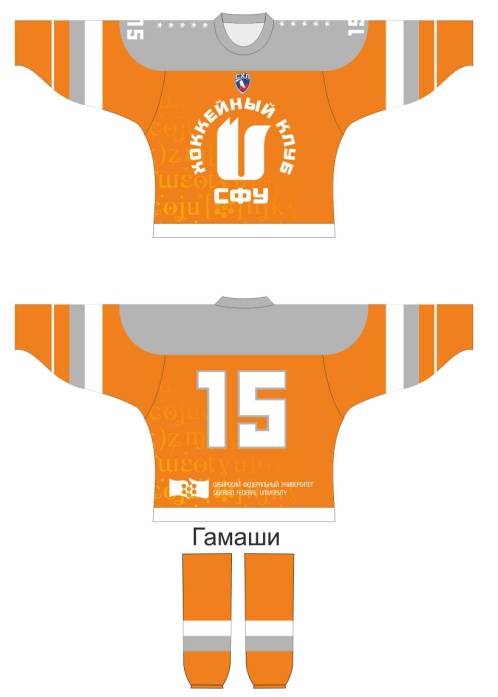 Рис. № 1Размеры:- Размер 52 – 19 шт.,- Размер 54 – 6 шт.,- Размер 56 – 2 шт.27шт.8Хоккейная форма:Комплект свитер и гамаши.Материал: хоккейная сетка - плотное, эластичное и прочное трикотажное полотно со сквозными ячейками.Метод покраски материала: сублимация.Цвет: трехцветный, см. рисунок № 2.Размер нашивки с фамилией (ДхВ): 450 мм х 90 мм.Нанесение логотипа СФУ, нашивок с фамилиями, номеров предварительно согласуются с Заказчиком.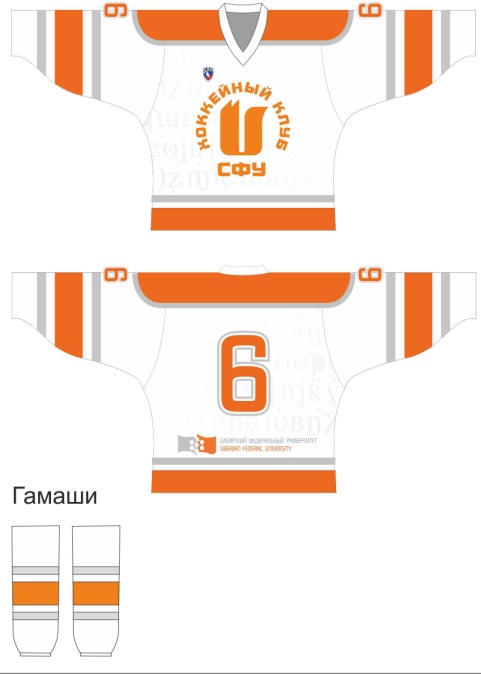 Рис. № 2Размеры:- Размер 52 – 19 шт.,- Размер 54 – 6 шт.,- Размер 56 – 2 шт.27шт.Исполнитель**:Заказчик:Федеральное государственное автономное образовательное учреждение высшего образования «Сибирский федеральный университет»Юридический адрес / E-mail: т/ф: .ИНН/КПП Платежные реквизиты:р/с к/с БИК ИсполнительЗаказчикГенеральный директор/директор/Индивидуальный предприниматель_______________________ /_______________/       М.П.И.о. ректора _______________________ /В.И. Колмаков/       М.П.Исполнитель**ЗаказчикГенеральный директор/директор/Индивидуальный предприниматель_______________________ /_______________/       М.П.И.о. ректора _______________________ /В.И. Колмаков/       М.П.